РЕШЕНИЕ ШИИТПИРс. Тээли 	                                              № 75                               «19» декабря 2017 г.О прогнозе социально-экономического развития Бай-Тайгинского кожууна на 2018 год и на плановый период 2019 и 2020 годов.Рассмотрев и обсудив представленный администрацией Бай-Тайгинского кожууна «Прогноз социально-экономического развития Бай-Тайгинского кожууна на 2018 год и на плановый период 2019 и 2020 годов», Хурал представителей Бай-Тайгинского кожууна РЕШИЛ:1. Прогноз социально-экономического развития Бай-Тайгинского кожууна на 2017 год и на плановый период 2018 и 2019 годов.2. В прогнозном периоде стратегическую цель социально-экономического развития Бай-Тайгинского кожууна сформулировать следующим образом: «Повышение уровня и качества жизни населения на основе обеспечения устойчивого функционирования и развития экономики, формирования благоприятного инвестиционного климата и качественной среды проживания».3. Основными направлениями для достижения стратегической цели социально-экономического развития Бай-Тайгинского кожууна считать: «экономический рост» за счет модернизации сельского хозяйства, стимулирования предпринимательской и инвестиционной активности населения и бизнеса, создания условий для развития промышленного сектора, инновационной деятельности и туристической отрасли на территории кожууна;«человеческий капитал» за счет расширения объемов и улучшение качества предоставляемых медицинских и образовательных услуг, создание условий для повышения уровня рождаемости и уровня жизни населения; «создание комфортной среды жизнедеятельности» за счет реализации неотложных мер по повышению эффективности функционирования инженерной инфраструктуры, связи, благоустройства территории и развитие дорожной системы.«эффективное управление» за счет модернизации системы муниципального управления, вовлечение общества в формирование и оценку последствий реализуемых мер социально-экономической политики.4. Контроль за выполнением данного решения возложить на администрации Бай-Тайгинского кожууна Республики Тыва.5. Настоящее решение опубликовать на официальном сайте администрации Бай-Тайгинского кожууна в информационно телекоммуникационной сети «Интернет»Глава – Председатель Хурала представителей Бай-Тайгинского кожууна                                       С. СалчакХУРАЛ ПРЕДСТАВИТЕЛЕЙ МУНИЦИПАЛЬНОГО РАЙОНА «БАЙ-ТАЙГИНСКИЙ КОЖУУН РЕСПУБЛИКИ ТЫВА»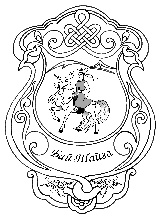 «ТЫВА РЕСПУБЛИКАНЫНБАЙ-ТАЙГА КОЖУУНУ» МУНИЦИПАЛДЫГ РАЙОННУН ТОЛЭЭЛЕКЧИЛЕР ХУРАЛЫ